PSED SMSCPSED SMSCPSED SMSCPSED SMSCPSED SMSCPSED SMSCPSED SMSCPhysical developmentPhysical developmentPhysical developmentPhysical developmentPhysical developmentPhysical developmentCommunication and languageCommunication and languageCommunication and languageCommunication and languageCommunication and languageRelationshipsRERelationshipsRERelationshipsREConfidence/ awarenessConfidence/ awarenessConfidence/ awarenessFeelings/ behaviourMoving and handlingMoving and handlingMoving and handlingHealth and self-careHealth and self-careHealth and self-careListening/ attentionListening/ attentionUnderstandingSpeakingSpeaking Why do we visit the church?Visit to the church.Interview Rev ClaireAsk own questions. 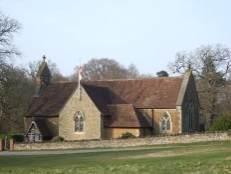  Why do we visit the church?Visit to the church.Interview Rev ClaireAsk own questions. Keeping safe, NSPCC, Sun safety, water safetySchool trips. Safe journeys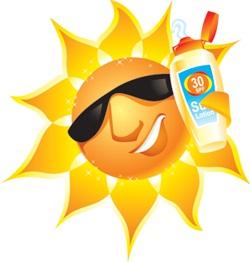 Keeping safe, NSPCC, Sun safety, water safetySchool trips. Safe journeysKeeping safe, NSPCC, Sun safety, water safetySchool trips. Safe journeysKeeping safe, NSPCC, Sun safety, water safetySchool trips. Safe journeysEmotions I am happy when? I make others happy whenI make others unhappy when? Scissors - cutting skills, pencils threadingForming recognisable letters.  Cosmic Yoga.Why is it important to keep fit? Sports day linked to PSED being a good sport and trying your best. 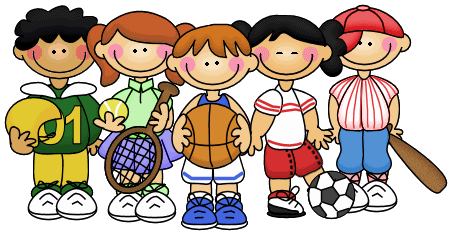  Scissors - cutting skills, pencils threadingForming recognisable letters.  Cosmic Yoga.Why is it important to keep fit? Sports day linked to PSED being a good sport and trying your best.  Scissors - cutting skills, pencils threadingForming recognisable letters.  Cosmic Yoga.Why is it important to keep fit? Sports day linked to PSED being a good sport and trying your best.  Scissors - cutting skills, pencils threadingForming recognisable letters.  Cosmic Yoga.Why is it important to keep fit? Sports day linked to PSED being a good sport and trying your best.  Scissors - cutting skills, pencils threadingForming recognisable letters.  Cosmic Yoga.Why is it important to keep fit? Sports day linked to PSED being a good sport and trying your best.  Scissors - cutting skills, pencils threadingForming recognisable letters.  Cosmic Yoga.Why is it important to keep fit? Sports day linked to PSED being a good sport and trying your best. Show and tell, speaking and listening,  asking and answering questions.  Following instructions.  Asking and answering questions linked to REInterviewing visitors e.g. Rev Claire       Rules for trips.     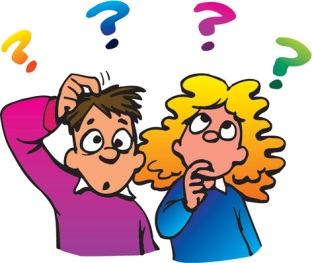 Show and tell, speaking and listening,  asking and answering questions.  Following instructions.  Asking and answering questions linked to REInterviewing visitors e.g. Rev Claire       Rules for trips.     Show and tell, speaking and listening,  asking and answering questions.  Following instructions.  Asking and answering questions linked to REInterviewing visitors e.g. Rev Claire       Rules for trips.     Show and tell, speaking and listening,  asking and answering questions.  Following instructions.  Asking and answering questions linked to REInterviewing visitors e.g. Rev Claire       Rules for trips.     Show and tell, speaking and listening,  asking and answering questions.  Following instructions.  Asking and answering questions linked to REInterviewing visitors e.g. Rev Claire       Rules for trips.     Rumble in the Jungle Rumble in the Jungle Rumble in the Jungle Rumble in the Jungle Rumble in the Jungle Rumble in the Jungle Rumble in the Jungle Rumble in the Jungle Rumble in the Jungle Rumble in the Jungle Rumble in the Jungle Rumble in the Jungle Rumble in the Jungle Rumble in the Jungle Rumble in the Jungle Rumble in the Jungle Rumble in the Jungle Rumble in the Jungle Value~ Friendship,                    Value~ Friendship,                    Value~ Friendship,                    Value~ Friendship,                    Value~ Friendship,                    British values: We listen carefully to other people’s views We make our own choices and understand the rewards or consequences of our actions.British values: We listen carefully to other people’s views We make our own choices and understand the rewards or consequences of our actions.British values: We listen carefully to other people’s views We make our own choices and understand the rewards or consequences of our actions.British values: We listen carefully to other people’s views We make our own choices and understand the rewards or consequences of our actions.British values: We listen carefully to other people’s views We make our own choices and understand the rewards or consequences of our actions.British values: We listen carefully to other people’s views We make our own choices and understand the rewards or consequences of our actions.British values: We listen carefully to other people’s views We make our own choices and understand the rewards or consequences of our actions.British values: We listen carefully to other people’s views We make our own choices and understand the rewards or consequences of our actions.British values: We listen carefully to other people’s views We make our own choices and understand the rewards or consequences of our actions.British values: We listen carefully to other people’s views We make our own choices and understand the rewards or consequences of our actions.British values: We listen carefully to other people’s views We make our own choices and understand the rewards or consequences of our actions.British values: We listen carefully to other people’s views We make our own choices and understand the rewards or consequences of our actions.British values: We listen carefully to other people’s views We make our own choices and understand the rewards or consequences of our actions.LiteracyLiteracyLiteracyLiteracyMathematicsMathematicsMathematicsMathematicsMathematicsUnderstanding the worldUnderstanding the worldUnderstanding the worldUnderstanding the worldUnderstanding the worldExpressive arts and designExpressive arts and designExpressive arts and designExpressive arts and designReadingWritingWritingWritingNumbersNumbersNumbersNumbersShape space measuresPeople and communitiesPeople and communitiesThe worldTechnologyTechnologyMedia/materialsMedia/materialsMedia/materialsImaginative Stories we will read are Rumble in the jungle, Giraffes can’t dance, The selfish crocodile,   Handa’s surprise, 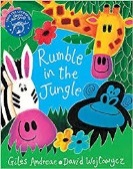 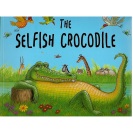 We will be writing Questions, tickets, ordersPosters and safety signs  Stories we will read are Rumble in the jungle, Giraffes can’t dance, The selfish crocodile,   Handa’s surprise, We will be writing Questions, tickets, ordersPosters and safety signs  Stories we will read are Rumble in the jungle, Giraffes can’t dance, The selfish crocodile,   Handa’s surprise, We will be writing Questions, tickets, ordersPosters and safety signs  Stories we will read are Rumble in the jungle, Giraffes can’t dance, The selfish crocodile,   Handa’s surprise, We will be writing Questions, tickets, ordersPosters and safety signs Halving fruit.Subtracting fruit Money in role-play car wash, pizza deliveryCounting and grouping into tens. Animals in the zoo. Making pictures from shapes e.g. zoo picturesCapacity for jungle juice. 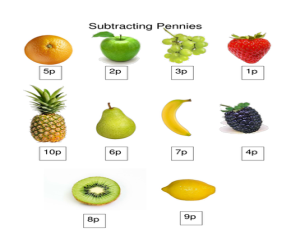 Halving fruit.Subtracting fruit Money in role-play car wash, pizza deliveryCounting and grouping into tens. Animals in the zoo. Making pictures from shapes e.g. zoo picturesCapacity for jungle juice. Halving fruit.Subtracting fruit Money in role-play car wash, pizza deliveryCounting and grouping into tens. Animals in the zoo. Making pictures from shapes e.g. zoo picturesCapacity for jungle juice. Halving fruit.Subtracting fruit Money in role-play car wash, pizza deliveryCounting and grouping into tens. Animals in the zoo. Making pictures from shapes e.g. zoo picturesCapacity for jungle juice. Halving fruit.Subtracting fruit Money in role-play car wash, pizza deliveryCounting and grouping into tens. Animals in the zoo. Making pictures from shapes e.g. zoo picturesCapacity for jungle juice. Talk about family news and eventsCompare similarities and differences.Looking at maps and journeys Use simple programs on the computer. Drag and drop using a mouse.Give instructions to a bee-bot. Ask and answer relevant questions about journeys Floating and sinking experiments. 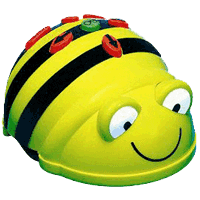 Talk about family news and eventsCompare similarities and differences.Looking at maps and journeys Use simple programs on the computer. Drag and drop using a mouse.Give instructions to a bee-bot. Ask and answer relevant questions about journeys Floating and sinking experiments. Talk about family news and eventsCompare similarities and differences.Looking at maps and journeys Use simple programs on the computer. Drag and drop using a mouse.Give instructions to a bee-bot. Ask and answer relevant questions about journeys Floating and sinking experiments. Talk about family news and eventsCompare similarities and differences.Looking at maps and journeys Use simple programs on the computer. Drag and drop using a mouse.Give instructions to a bee-bot. Ask and answer relevant questions about journeys Floating and sinking experiments. Talk about family news and eventsCompare similarities and differences.Looking at maps and journeys Use simple programs on the computer. Drag and drop using a mouse.Give instructions to a bee-bot. Ask and answer relevant questions about journeys Floating and sinking experiments. Using different techniquesPrinting, Colour mixing Sculptures with natural materials. Singing songs, Down in the jungle  Listen to music –  Using different techniquesPrinting, Colour mixing Sculptures with natural materials. Singing songs, Down in the jungle  Listen to music –  Using different techniquesPrinting, Colour mixing Sculptures with natural materials. Singing songs, Down in the jungle  Listen to music –  Using different techniquesPrinting, Colour mixing Sculptures with natural materials. Singing songs, Down in the jungle  Listen to music –  